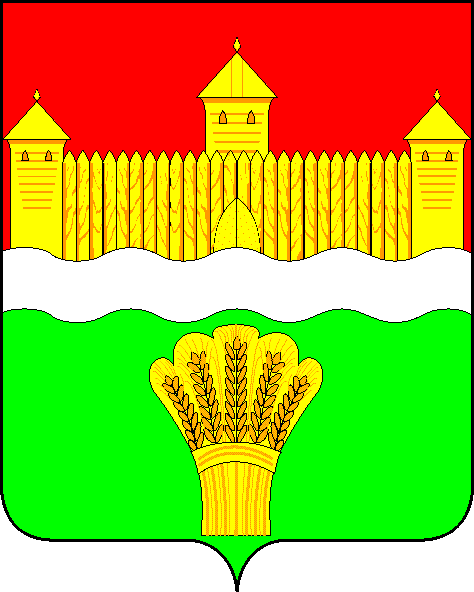 КЕМЕРОВСКАЯ ОБЛАСТЬ - КУЗБАСССОВЕТ НАРОДНЫХ ДЕПУТАТОВКЕМЕРОВСКОГО МУНИЦИПАЛЬНОГО ОКРУГАПЕРВОГО СОЗЫВАСЕССИЯ № 28Решениеот «31» августа 2021 г. № 453г. КемеровоО работе административной комиссии в первом полугодии 2021 года, планы, цели и задачи на 2 полугодие 2021 годаЗаслушав консультанта-советника, секретаря административной комиссии о работе административной комиссии в первом полугодии 2021 года, планы, цели и задачи на 2 полугодие 2021 года, руководствуясь ст. 27 Устава Кемеровского муниципального округа, Совет народных депутатов Кемеровского муниципального округаРЕШИЛ:1. Информацию консультанта-советника, секретаря административной комиссии о работе административной комиссии в первом полугодии 2021 года, планы, цели и задачи на 2 полугодие 2021 года принять к сведению.2. Направить информацию консультанта-советника, секретаря административной комиссии о работе административной комиссии в первом полугодии 2021 года, планы, цели и задачи на 2 полугодие 2021 года         М.В. Коляденко главе Кемеровского муниципального округа.3. Опубликовать настоящее решение в газете «Заря» и разместить решение на официальном сайте Совета народных депутатов Кемеровского муниципального округа в сети «Интернет».4. Настоящее решение вступает в силу со дня его принятия.5. Контроль за исполнением решения возложить на Денисова В.В. – председателя комитета по социально-экономическому развитию и жилищно-коммунальному хозяйству.Председатель Совета народных депутатов Кемеровского муниципального округа                                      В.В. Харланович 